Bogotá D.C., octubre 1 de 2019Entidades EstatalesArchipiélago de San Andrés Providencia y Santa CatalinaAsunto: Ampliación Convocatoria para Realización de Auditorías Energéticas Programa “Be Energy”Respetadas Entidades:En el marco del Programa de Gestión Eficiente de la Demanda de Energía en Zonas No Interconectadas Piloto Archipiélago de San Andrés, Providencia y Santa Catalina – GEDEZNI Piloto ASAPYSC -, contrato de Préstamo BID 3747/TC-CO “Be Energy”, se desarrolla un Proyecto de implementación de auditorías energéticas con recambio de equipos en diferentes Entidades Públicas u Oficiales del Archipiélago, el cual busca brindarles oportunidades de optimización de recursos a través del ahorro de energía, incluyendo la sustitución de equipos de iluminación, refrigeración y aires acondicionados ineficientes, así como, la entrega de la auditoria con las recomendaciones de eficiencia energética que le permita a las Entidades hacer proyecciones de mejora.Teniendo en cuenta que es nuestro interés,propiciar la mayor participación de Entidades Oficiales, hemos decidido ampliar el plazo incialmente previsto hasta el dia 4 de octubre del año en curso , así las cosas, los invitamos a postularse a este Proyecto, remitiendo vía correo electrónico a la dirección unidadcoordinadora@fenoge.com a más tardar el próximo viernes  4 de octubre de 2019 a las 5:00 p.m., una carta de manifestación de interés que incluya la siguiente documentación (se anexa modelo):Ubicación de las instalaciones de la EntidadMetros Cuadrados Mt2.Copia de la última factura del servicio de energía eléctrica.Inventario de equipos de iluminación, refrigeración y aires acondicionados.Certificación suscrita por el representante legal, debidamente soportada de la propiedad de las instalaciones y de no estar realizando o tener planeado realizar modificaciones estructurales dentro de las mismas dentro de los próximos seis (6) meses.Con lo anterior, procederemos a realizar un análisis técnico de la información para realizar la selección objetiva de las Entidades beneficiarias.Esperaremos su participación.Cordial saludo,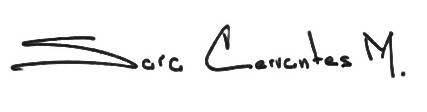 SARA INÉS CERVANTES MARTÍNEZCoordinadora General del ProgramaGEDEZNI Piloto ASAPYSCContrato BID 3747/TC-COAnexo: Un (1) folio con modelo carta de manifestación de interés.Proyectó: Dahianna Jurado Urrego - Especialista en Seguimiento y Monitoreo - Crédito 3747/TC-COT.R.D.2.2.2.